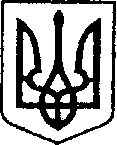                                                        УКРАЇНА                              ЧЕРНІГІВСЬКА ОБЛАСТЬН І Ж И Н С Ь К А    М І С Ь К А    Р А Д А22 сесія VIII скликанняР І Ш Е Н Н Явід 21 червня 2022 р.	                  м. Ніжин	                             № 31-22 /2022           Відповідно до статей 25, 26, 42, 59, 60, 73 Закону України «Про місцеве самоврядування в Україні», Регламенту Ніжинської міської ради Чернігівської області, затвердженого рішенням Ніжинської міської ради від 27 листопада 2020 року № 3-2/2020 (зі змінами), рішення Ніжинської міської ради від 03 травня 2017 року  № 49-23/2017 «Про затвердження Положення про порядок закріплення майна, що є комунальною власністю територіальної громади міста Ніжина, за підприємствами, установами,  організаціями на правах господарського відання або оперативного управління та типових договорів», акту огляду від 19.01.2022 року, службової записки  від 10.02.2022 року на ім`я першого заступника міського голови з питань діяльності виконавчих органів ради, міська рада вирішила:1. Прийняти безоплатно у комунальну власність Ніжинської територіальної громади та на баланс управління житлово-комунального господарства та будівництва Ніжинської міської ради з подальшою передачею на баланс комунального підприємства «Ніжинське управління водопровідно-каналізаційного господарства», інженерних споруд та мереж, які прокладені вздовж житлових будинків №2-№30 по вул. Ващенка, проходить по вул. Г.Корчагіна (на ділянці від перехрестя з пров. Південним до перехрестя з вул. Незалежності) та підключена до колектору діам. 500мм. каналізаційної мережі міста біля будинку №33 по вул. Незалежності і складаються з:  	1.1. Колектор самопливний діам. 150мм, протяжність -512 м;1.2. Колектор напірний діам. 110мм, протяжність -400 м;1.3. Каналізаційні колодязі – 27 шт;1.4. Колодязь діам. 2,0м – 1 шт., з розміщеним в ньому насосом дренажно-фекальним Speroni SQ 15-1,1 – 1 шт.2. Передати в господарське відання комунальному підприємству «Ніжинське управління водопровідно-каналізаційного господарства», інженерні споруди та мережі, які прокладені вздовж житлових будинків №2-№30 по вул. Ващенка, проходить по вул. Г.Корчагіна (на ділянці від перехрестя з пров. Південним до перехрестя з вул. Незалежності) та підключена до колектору діам. 500мм. каналізаційної мережі міста біля будинку №33 по вул. Незалежності і складаються з:  	2.1. Колектор самопливний діам. 150мм, протяжність -512 м;2.2. Колектор напірний діам. 110мм, протяжність -400 м;2.3. Каналізаційні колодязі – 27 шт;2.4. Колодязь діам. 2,0м – 1 шт., з розміщеним в ньому насосом дренажно-фекальним Speroni SQ 15-1,1 – 1 шт. 3. Комунальному підприємству «Ніжинське управління водопровідно-каналізаційного господарства»:3.1. прийняти на баланс підприємства вищезгадане майно;3.2. здійснити  процедуру приймання-передачі зазначеного майна відповідно до вимог чинного законодавства України.4. Начальнику відділу комунального майна управління комунального майна та земельних відносин Ніжинської міської ради Федчун Н.О. забезпечити оприлюднення даного рішення на офіційному сайті Ніжинської міської ради протягом п’яти робочих днів після його прийняття.5.Організацію виконання даного рішення покласти на першого заступника міського голови з питань діяльності виконавчих органів ради  Вовченко Ф.І., начальника управління комунального майна та земельних відносин Ніжинської міської ради Чернігівської області Онокало І.А. 6. Контроль за виконанням даного рішення покласти на постійну комісію міської ради з питань житлово-комунального господарства, комунальної власності, транспорту і зв’язку та енергозбереження (голова комісії – Дегтяренко В.М.).Міський голова						                   Олександр КОДОЛАВізують:Начальник управління комунального майна таземельних відносин Ніжинської міської ради		            Ірина ОНОКАЛОПерший заступник міського голови з питань діяльності виконавчих органів ради                  	                      Федір ВОВЧЕНКОСекретар Ніжинської міської ради                                            Юрій ХОМЕНКОНачальник відділу юридично-кадрового забезпечення апарату  виконавчого комітету Ніжинської міської ради                                              В’ячеслав ЛЕГАГоловний спеціаліст – юрист відділу бухгалтерськогообліку, звітності та правового забезпечення управліннікомунального майна та земельних відносин Ніжинськоїміської ради					   		       Сергій САВЧЕНКОГолова постійної комісії міської ради з Питань житлово-комунального господарства, Комунальної власності, транспорту і зв’язку та енергозбереження	                                                  Вячеслав ДЕГТЯРЕНКОГолова постійної комісії міської ради з питаньрегламенту, законності, охорони прав і свобод громадян,запобігання корупції, адміністративно-територіальногоустрою, депутатської діяльності та етики                              Валерій САЛОГУБПро надання згоди на безоплатне прийняття у комунальну власність Ніжинської територіальної громади в особі Ніжинської міської ради інженерних споруд та мереж